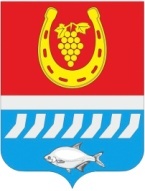 АДМИНИСТРАЦИЯ Цимлянского районаПОСТАНОВЛЕНИЕ          .2023                                               №_                                             г. ЦимлянскВ связи с кадровыми изменениями, Администрация Цимлянского районаПОСТАНОВЛЯЕТ:Внести в постановление Администрации Цимлянского района Ростовской области от 25.01.2022 № 42 «О создании комиссии по осмотру зданий, сооружений или объектов незавершенного строительства при проведении мероприятий по выявлению правообладателей ранее учтенных объектов недвижимости» следующие изменения:Вывести из состава комиссии Ковалеву Наталию Сергеевну  – старшего инспектора отдела имущественных и земельных отношений Администрации Цимлянского района, секретаря комиссии;Ввести в состав комиссии Дулимову Ольгу Викторовну  – старшего инспектора отдела имущественных и земельных отношений Администрации Цимлянского района, секретарем комиссии;Контроль за выполнением постановления возложить на первого заместителя главы Администрации Цимлянского района Ночевкину Е.Н.И.о. главы Администрации Цимлянского района                                                                       Е.Н. НочевкинаПостановление вносит отдел имущественных и земельныхотношений Администрации Цимлянского районаО внесении изменений в постановление Администрации Цимлянского района Ростовской области от 25.01.2022 № 42 «О создании комиссии по осмотру зданий, сооружений или объектов незавершенного строительства при проведении мероприятий по выявлению правообладателей ранее учтенных объектов недвижимости»